00ロゴ_横 00ロゴ2_縦 01メイン_梨桃 01メイン2_桃桃 01メイン2_梨梨 02後ろ向き 03右手上げ 04左手上げ 05右歩き 06左歩き 07ご飯 08温泉 09カメラ 10読書 11買い物 12野球A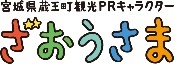 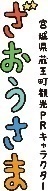 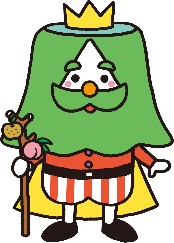 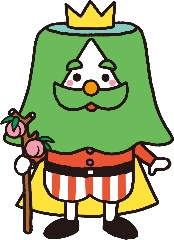 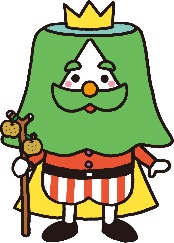 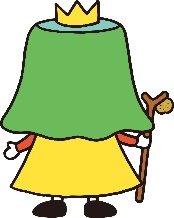 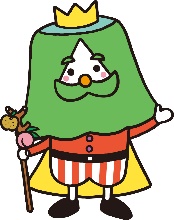 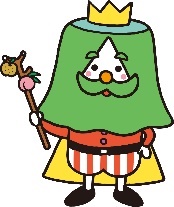 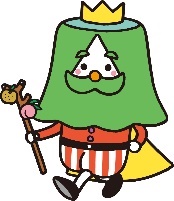 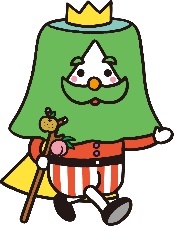 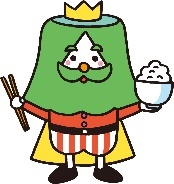 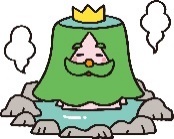 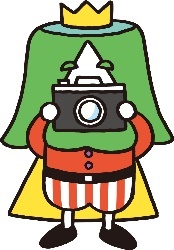 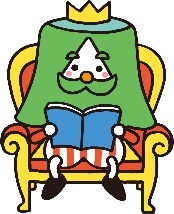 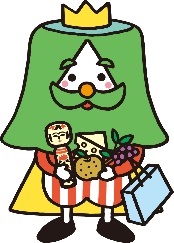 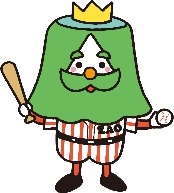  13野球B 14ｹﾞｰﾄﾎﾞｰﾙ 15ｽﾉｰﾎﾞｰﾄﾞ 16スキー 17ﾄﾚｯｷﾝｸﾞ 18甲冑 18_甲冑2(仙台真田氏) 19かわいい1 20かわいい2 21法被 22ﾋﾙｸﾗｲﾑ 23ｶﾌｪ(背景有) 24ｶﾌｪ(背景無) 25怒る 26疲れた 27照れる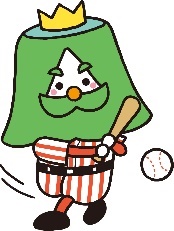 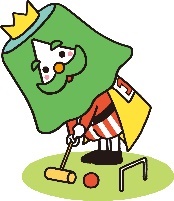 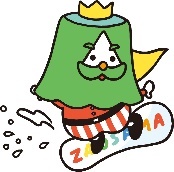 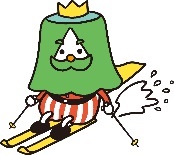 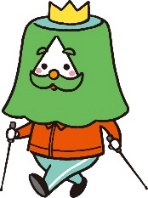 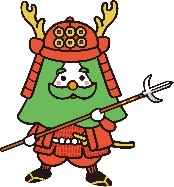 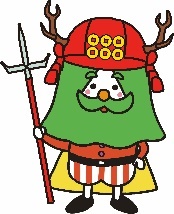 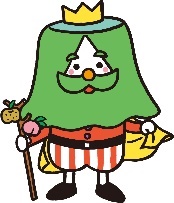 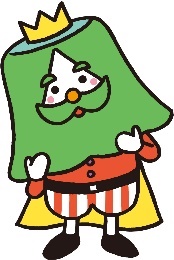 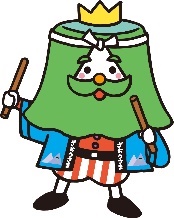 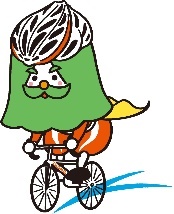 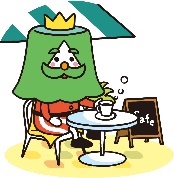 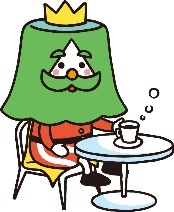 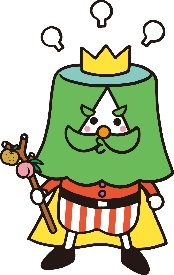 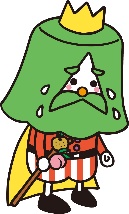 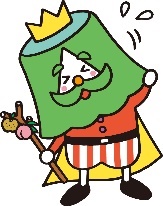  28お礼 29キラキラ 30びっくり 31はてな 32ありゃ 33るんるん 34はしる 35座る 36お茶 37満腹 38まったり 39もちつき 40逃げる 41ひなまつり 42すごい 43つかまる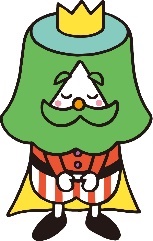 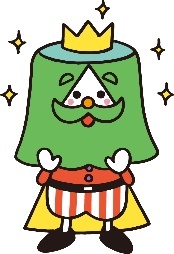 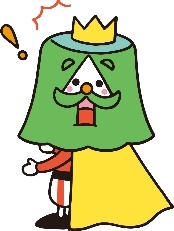 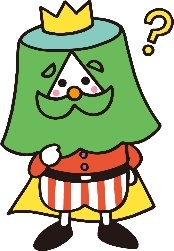 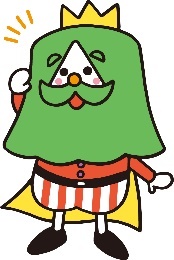 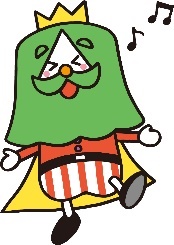 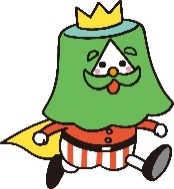 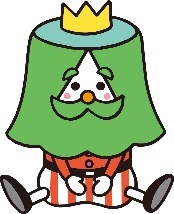 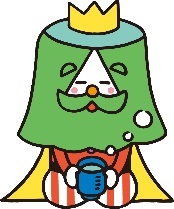 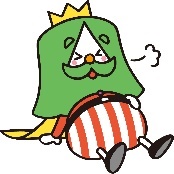 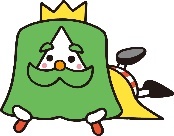 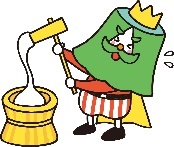 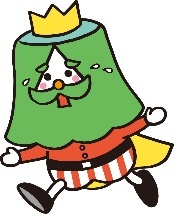 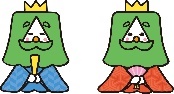 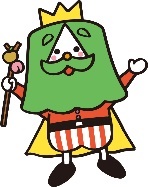 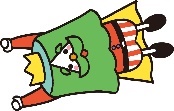  44傘 45うきわ 46法被2 47梨狩り 48里芋 49温泉2 50サンタ 51こけし顔出し 52御釜と樹氷 53馬車 54大道芸 55サンタ2 56すいせん 57動物 58だいこん 59樹氷めぐり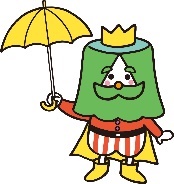 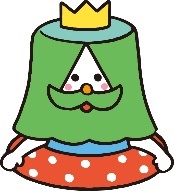 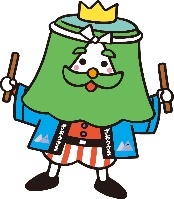 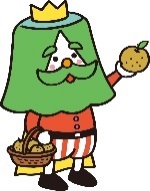 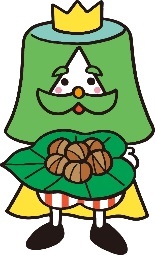 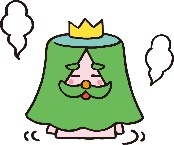 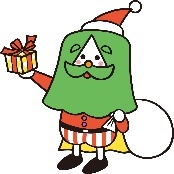 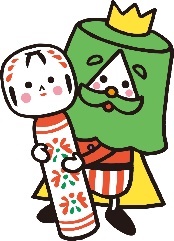 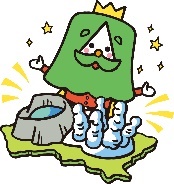 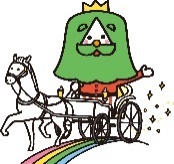 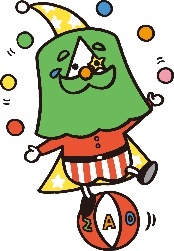 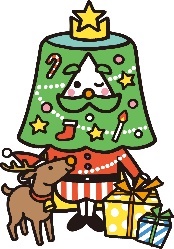 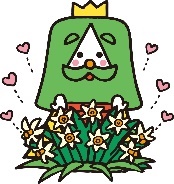 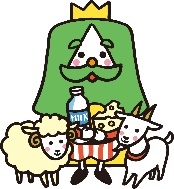 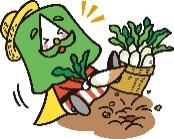 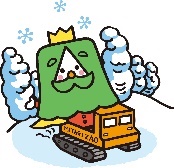  60果物 61スノーシュー 62米 63野菜 64登山 65ｼｬﾄﾙﾊﾞｽ 66浴衣 67足場 68看板 69グルメ 70はみがき 71メタボ 72料理 73消防士 74横断中 75蔵王連峰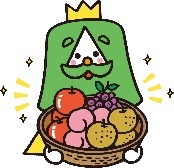 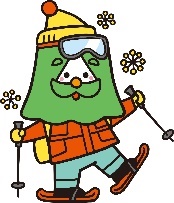 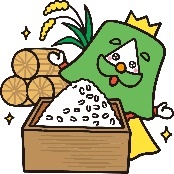 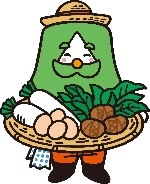 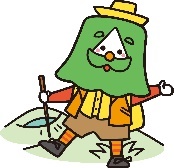 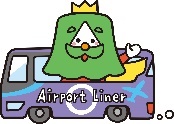 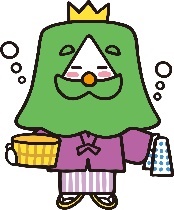 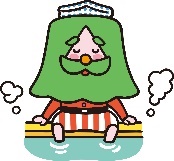 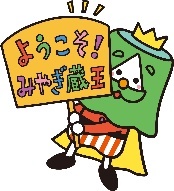 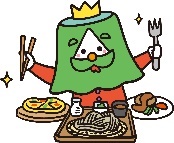 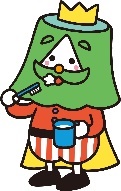 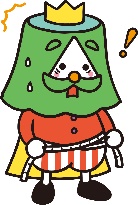 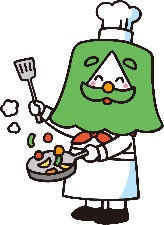 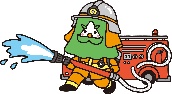 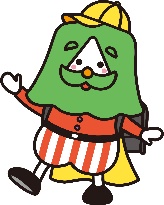 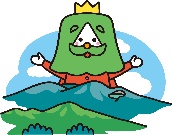  76ｺﾞﾙﾌでｽｲﾝｸﾞ 77ﾊﾞﾚｰでｱﾀｯｸ 78笑顔で縄跳び 79白衣の医者 80会議で質問81看護師82公共交通83血圧測定84応援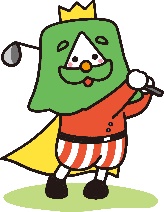 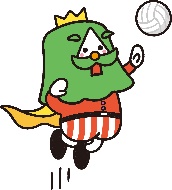 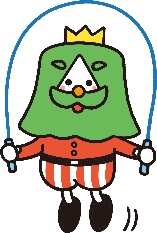 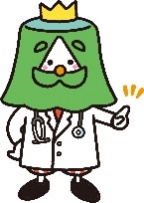 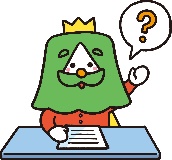 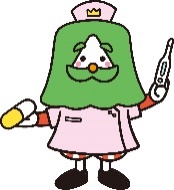 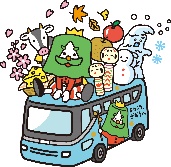 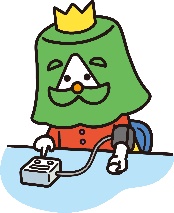 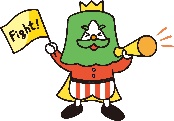 